MARKETING PLAN VISION BOARD TEMPLATE
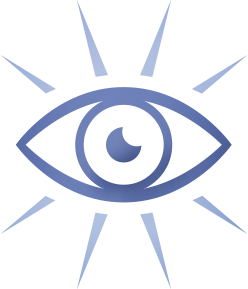 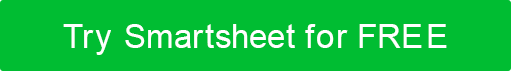 VisionTextWhat do you want to achieve with this campaign? What positive effect will this campaign have?TextProductCampaignTarget GroupTarget Group NeedsBusiness GoalsWhat makes this product stand out?What makes this campaign stand out?Who is the target market for this product?What problem does this campaign address?What are the needs of the company?TextTextTextTextTextDISCLAIMERAny articles, templates, or information provided by Smartsheet on the website are for reference only. While we strive to keep the information up to date and correct, we make no representations or warranties of any kind, express or implied, about the completeness, accuracy, reliability, suitability, or availability with respect to the website or the information, articles, templates, or related graphics contained on the website. Any reliance you place on such information is therefore strictly at your own risk.